Firma Responsabile	Totale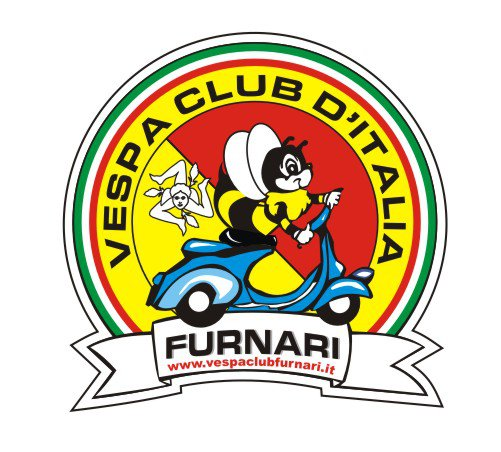 Raduno Vespa Club Furnari27/28 Maggio 2017via Vittorio Emanuele n°205 cap.98054 Furnari (Me)Mail:furnari@vespaclubditalia.itwww.vespaclubfurnai.itVespa Club…………………………Matr………….Indirizzo……………………………………Città………………………………………..e-Mail……………………………………...Km percorsi per raggiungerci ……………Raduno Vespa Club Furnari27/28 Maggio 2017via Vittorio Emanuele n°205 cap.98054 Furnari (Me)Mail:furnari@vespaclubditalia.itwww.vespaclubfurnai.itVespa Club…………………………Matr………….Indirizzo……………………………………Città………………………………………..e-Mail……………………………………...Km percorsi per raggiungerci ……………Raduno Vespa Club Furnari27/28 Maggio 2017via Vittorio Emanuele n°205 cap.98054 Furnari (Me)Mail:furnari@vespaclubditalia.itwww.vespaclubfurnai.itVespa Club…………………………Matr………….Indirizzo……………………………………Città………………………………………..e-Mail……………………………………...Km percorsi per raggiungerci ……………Raduno Vespa Club Furnari27/28 Maggio 2017via Vittorio Emanuele n°205 cap.98054 Furnari (Me)Mail:furnari@vespaclubditalia.itwww.vespaclubfurnai.itVespa Club…………………………Matr………….Indirizzo……………………………………Città………………………………………..e-Mail……………………………………...Km percorsi per raggiungerci ……………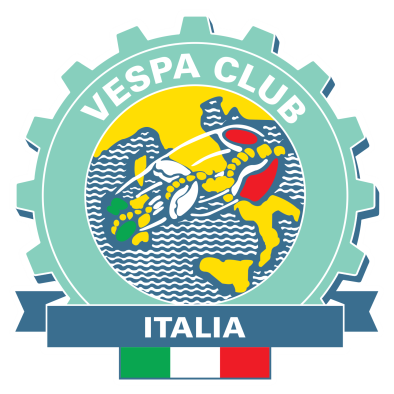        Cognome e Nome Data di nascitaTipo VespaAnno di immIscrizione colazione rinfresco +gadget conducente10,00 passeggero 5,00Pranzo Domenica20,00Pranzo Domenica20,00Pizza Sabato15,00totale123456789101112131415